開催日程時間科目科目科目11月16日(日)10:00～16:10オリエンテーション、現代社会と福祉、更生保護制度、福祉サービスの組織と経営オリエンテーション、現代社会と福祉、更生保護制度、福祉サービスの組織と経営オリエンテーション、現代社会と福祉、更生保護制度、福祉サービスの組織と経営11月23日(日)10:30～16:10社会理論と社会システム、低所得者に対する支援と生活保護制度、高齢者に対する支援と介護保険制度社会理論と社会システム、低所得者に対する支援と生活保護制度、高齢者に対する支援と介護保険制度社会理論と社会システム、低所得者に対する支援と生活保護制度、高齢者に対する支援と介護保険制度11月30日(日)10:30～16:10権利擁護と成年後見制度、地域福祉の理論と方法、児童や家庭に対する支援と児童・家庭福祉制度権利擁護と成年後見制度、地域福祉の理論と方法、児童や家庭に対する支援と児童・家庭福祉制度権利擁護と成年後見制度、地域福祉の理論と方法、児童や家庭に対する支援と児童・家庭福祉制度12月7日(日)10:30～16:10保険医療サービス、人体の構造と機能及び疾病、福祉行財政と福祉計画保険医療サービス、人体の構造と機能及び疾病、福祉行財政と福祉計画保険医療サービス、人体の構造と機能及び疾病、福祉行財政と福祉計画12月14日(日)10:30～16:10社会保障、障害者に対する支援と障害者自立支援制度、就労支援サービス社会保障、障害者に対する支援と障害者自立支援制度、就労支援サービス社会保障、障害者に対する支援と障害者自立支援制度、就労支援サービス12月21日(日)10:30～14:30社会調査の基礎、心理学理論と心理的支援社会調査の基礎、心理学理論と心理的支援社会調査の基礎、心理学理論と心理的支援12月28日(日)10:30～14:30相談援助の基盤と専門職、相談援助の理論と方法Ⅰ・Ⅱ相談援助の基盤と専門職、相談援助の理論と方法Ⅰ・Ⅱ相談援助の基盤と専門職、相談援助の理論と方法Ⅰ・Ⅱ会場弘前文化センター １階 第２会議室弘前文化センター １階 第２会議室定員20名受講料・資料代一般　　20,000円(全20科目分)一般　　20,000円(全20科目分)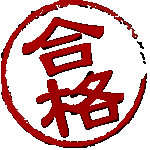 受講料・資料代学生　　18,000円(全20科目分)学生　　18,000円(全20科目分)受講料・資料代※初日の受付にて一括払いで徴収いたします。※初日の受付にて一括払いで徴収いたします。受講料・資料代　 なるべく釣銭のないよう準備お願いいたします。　 なるべく釣銭のないよう準備お願いいたします。申込〆切平成26年10月31日(金)平成26年10月31日(金)申込方法申込用紙の必要事項を記入し、郵送またはFAXにてお申込みください。申込用紙の必要事項を記入し、郵送またはFAXにてお申込みください。問い合わせ・申込一般社団法人権利擁護あおい森ねっと一般社団法人権利擁護あおい森ねっと問い合わせ・申込〒036-8217　弘前市茂森町25-1 SKビル102号TEL　　0172-31-0431　　　　　 FAX　　0172-55-0891E-mail　 aoimorinet@yahoo.co.jpホームページ　　http://aoimorinet.web.fc2.com/　　　　　　　　　※申込用紙はホームページからいつでもダウンロードできます。〒036-8217　弘前市茂森町25-1 SKビル102号TEL　　0172-31-0431　　　　　 FAX　　0172-55-0891E-mail　 aoimorinet@yahoo.co.jpホームページ　　http://aoimorinet.web.fc2.com/　　　　　　　　　※申込用紙はホームページからいつでもダウンロードできます。〒036-8217　弘前市茂森町25-1 SKビル102号TEL　　0172-31-0431　　　　　 FAX　　0172-55-0891E-mail　 aoimorinet@yahoo.co.jpホームページ　　http://aoimorinet.web.fc2.com/　　　　　　　　　※申込用紙はホームページからいつでもダウンロードできます。〒036-8217　弘前市茂森町25-1 SKビル102号TEL　　0172-31-0431　　　　　 FAX　　0172-55-0891E-mail　 aoimorinet@yahoo.co.jpホームページ　　http://aoimorinet.web.fc2.com/　　　　　　　　　※申込用紙はホームページからいつでもダウンロードできます。平成26年度　社会福祉士受験対策講座 日程平成26年度　社会福祉士受験対策講座 日程平成26年度　社会福祉士受験対策講座 日程平成26年度　社会福祉士受験対策講座 日程平成26年度　社会福祉士受験対策講座 日程日付時間科目111/16
（日）-１０：００～オリエンテーション111/16
（日）①１０：３０～１２：００現代社会と福祉111/16
（日）②１３：００～１４：３０更生保護制度111/16
（日）③１４：４０～１６：１０福祉サービスの組織と経営211/23
（日）①１０：３０～１２：００社会理論と社会システム211/23
（日）②１３：００～１４：３０低所得者に対する支援と生活保護制度211/23
（日）③１４：４０～１６：１０高齢者に対する支援と介護保険制度311/30
（日）①１０：３０～１２：００権利擁護と成年後見制度311/30
（日）②１３：００～１４：３０地域福祉の理論と方法311/30
（日）③１４：４０～１６：１０児童や家庭に対する支援と児童・家庭福祉制度412/7
（日）①１０：３０～１２：００保健医療サービス412/7
（日）②１３：００～１４：３０人体の構造と機能及び疾病412/7
（日）③１４：４０～１６：１０福祉行財政と福祉計画512/14
（日）①１０：３０～１２：００社会保障512/14
（日）②１３：００～１４：３０障害者に対する支援と障害者自立支援制度512/14
（日）③１４：４０～１６：１０就労支援サービス612/21
（日）①１０：３０～１２：００社会調査の基礎612/21
（日）②１３：００～１４：３０心理学理論と心理的支援712/28
（日）①１０：３０～１２：００相談援助の基盤と専門職712/28
（日）②１３：００～１４：３０相談援助の理論と方法申込〆切申込〆切平成26年10月31日(金)申込方法申込方法郵便またはFAXにてお申込みください。〒036-8217　弘前市茂森町25－1 SKビル102号一般社団法人 権利擁護あおい森ねっと　宛FAX　0172-55-0891郵便またはFAXにてお申込みください。〒036-8217　弘前市茂森町25－1 SKビル102号一般社団法人 権利擁護あおい森ねっと　宛FAX　0172-55-0891郵便またはFAXにてお申込みください。〒036-8217　弘前市茂森町25－1 SKビル102号一般社団法人 権利擁護あおい森ねっと　宛FAX　0172-55-0891平成26年度　社会福祉士受験対策講座申込書平成26年度　社会福祉士受験対策講座申込書平成26年度　社会福祉士受験対策講座申込書平成26年度　社会福祉士受験対策講座申込書平成26年度　社会福祉士受験対策講座申込書平成26年度　社会福祉士受験対策講座申込書平成26年度　社会福祉士受験対策講座申込書一般　・　学生※どちらか○をつけてください。氏名フリガナフリガナフリガナ連絡先連絡先(自宅・ケータイ・職場・その他　　　　　　　　　)(自宅・ケータイ・職場・その他　　　　　　　　　)氏名連絡先連絡先住所〒＿＿＿＿＿＿＿＿＿＿＿＿〒＿＿＿＿＿＿＿＿＿＿＿＿〒＿＿＿＿＿＿＿＿＿＿＿＿住所●講座を受講するにあたって、ご質問やご意見等ございましたら、ご自由にお書きください。●講座を受講するにあたって、ご質問やご意見等ございましたら、ご自由にお書きください。●講座を受講するにあたって、ご質問やご意見等ございましたら、ご自由にお書きください。●講座を受講するにあたって、ご質問やご意見等ございましたら、ご自由にお書きください。●講座を受講するにあたって、ご質問やご意見等ございましたら、ご自由にお書きください。●講座を受講するにあたって、ご質問やご意見等ございましたら、ご自由にお書きください。●講座を受講するにあたって、ご質問やご意見等ございましたら、ご自由にお書きください。●講座を受講するにあたって、ご質問やご意見等ございましたら、ご自由にお書きください。